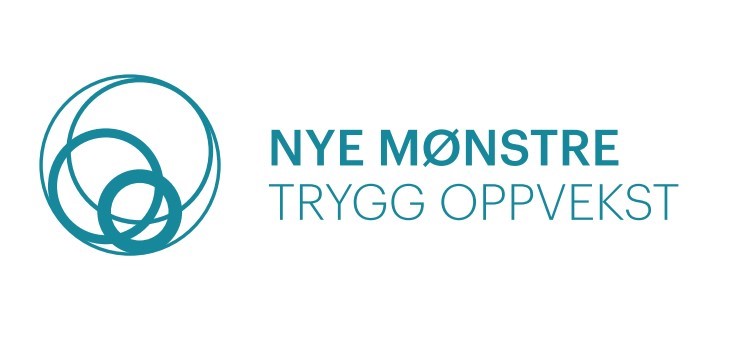 Henvendelsesskjema Nye Mønstre - Trygg Oppvekst, NAV Øst i Agder 
Om kontaktperson:
Navn: 

Henvisende instans:

Telefon:
Epost:

Dato:


Navn på voksne i familien: 

Fødselsnummer til voksen i familien:  

Antall voksne: Kjønn og alder: Sivilstatus: Fødeland: 

Behov for tolk:          JA         /     NEI     Evt språk:_________________________
 
Har oppholdstillatelse i Norge:      JA        /     NEI 


Antall barn: Kjønn og alder: Fødeland: Husholdningens samlede inntekt etter  skatt ligger under 60% av median (se tabell under):         JA      /       NEI Lavinntektsgrenser i kroner (årsinntekt) basert på ulike avstander til medianinntekt.  Inntekt etter skatt, etter husholdningstype, statistikkvariabel og år. SSB, tabell 09593.  Kort beskrivelse av situasjon og bakgrunn for henvendelse  (for eksempel: arbeid, skole, barnehage, økonomi, bosituasjon): Mål: Hvem har familien kontakt med i hjelpeapparatet:  Er det andre behov/diagnoser hos familiemedlemmene som er relevant for søknaden?:Samtykke fra familie til innhenting og behandling av informasjon 

Jeg/vi ønsker å bli vurdert for deltakelse i Nye mønstre – trygg oppvekst. Jeg/vi samtykker til at informasjonen som er gitt i henvendelsesskjemaet sendes til inntaksteamet for Nye mønstre – trygg oppvekst.  
Inntaksteamet drøfter alle henvendelser. Inntaksteamet anbefaler inntak i Nye mønstre og gir råd og anbefalinger til henvendende instans om andre tjenester som kan være aktuelle, dersom Nye mønstre ikke er aktuelt. I inntaksteamet deltar følgende: Familiekoordinator i NAV fra Nye mønstre – trygg oppvekst, leder av team Arbeid i NAV Øst i Agder, enhetsleder for NAV Øst i Agder og Koordinerende enhet/Tjenestekontor Tvedestrand kommune. Alle i inntaksteamet har taushetsplikt. Deltakelse i Nye mønstre – trygg oppvekst er frivillig.Dette henvendelsesskjemaet og svaret på henvendelsen arkiveres i journalsystemet Velferd ved NAV Øst i Agder. Tilbakemelding på henvendelsen sendes til kontaktperson i henvendende instans. Jeg/vi samtykker til at teamkoordinator/avdelingsleder i Nye mønstre undersøker hvorvidt min/vår inntekt kvalifiserer for deltakelse i Nye mønstre – trygg oppvekst.Samtykket innebærer at teamkoordinator/avdelingsleder kan slå opp i de ulike fagsystemene i NAV og Tvedestrand kommune som viser min/vår inntekt. Informasjonen er kun regnet som oppslag og lagres ikke. Sted, dato:  Signatur: EU-skala, 60 prosent (kr)  2021  Enslig forsørger med ett barn  327 100  Enslig forsørger med to barn  402 600  Enslig forsørger med tre barn  478 000  Par med ett barn  452 900  Par med to barn  528 400  Par med tre barn  603 800 Par med fire barn  679 300  